Drodzy Uczniowie!!!Temat: Pole powierzchni i objętość stożka.Dziś  rozwiązujemy zadania z zastosowaniem poznanych wzorów na pole powierzchni i objętość stożka. Przypomnijmy :    Zad.1 Przekrój osiowy stożka jest trójkątem o obwodzie 36 cm, w którym ramię jest o 3 cm dłuższe od podstawy. Oblicz pole powierzchni całkowitej i objętość stożka.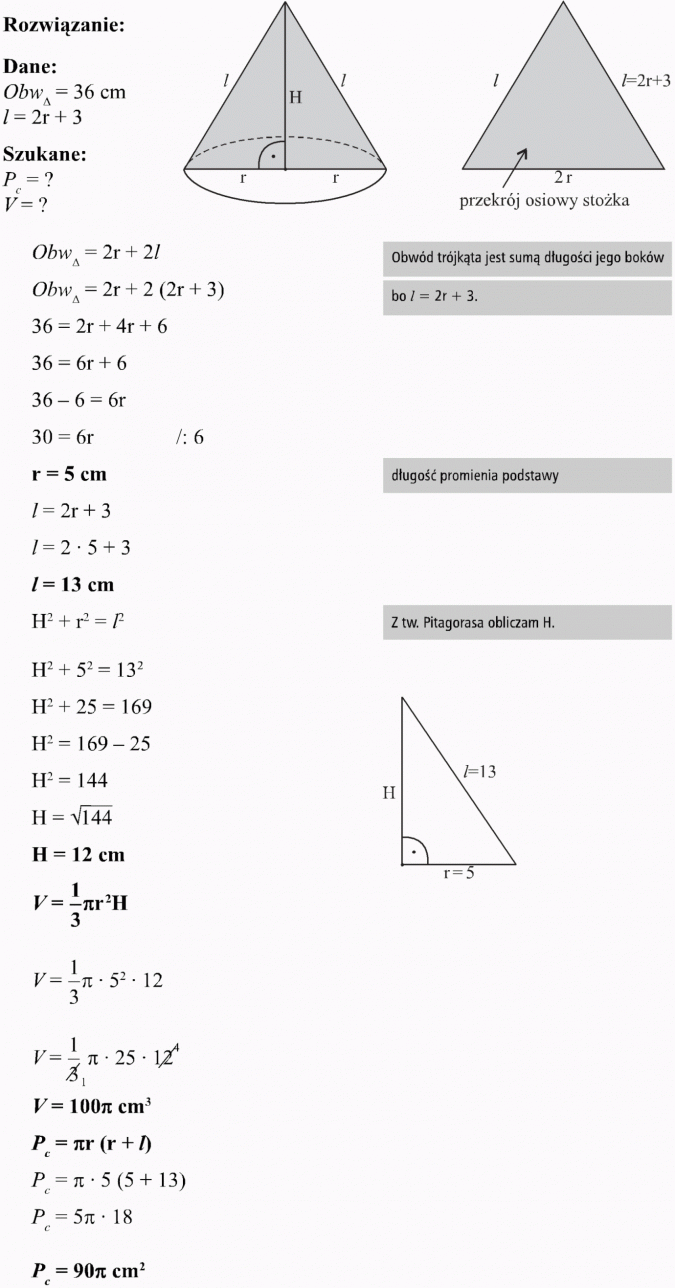 Odp.: Objętość stożka wynosi 100π cm3, a pole powierzchni 90π cm2Zad.2  Oblicz objętość stożka o tworzącej długości 16 cm i obwodzie podstawy 4π cm.Rozwiązanie: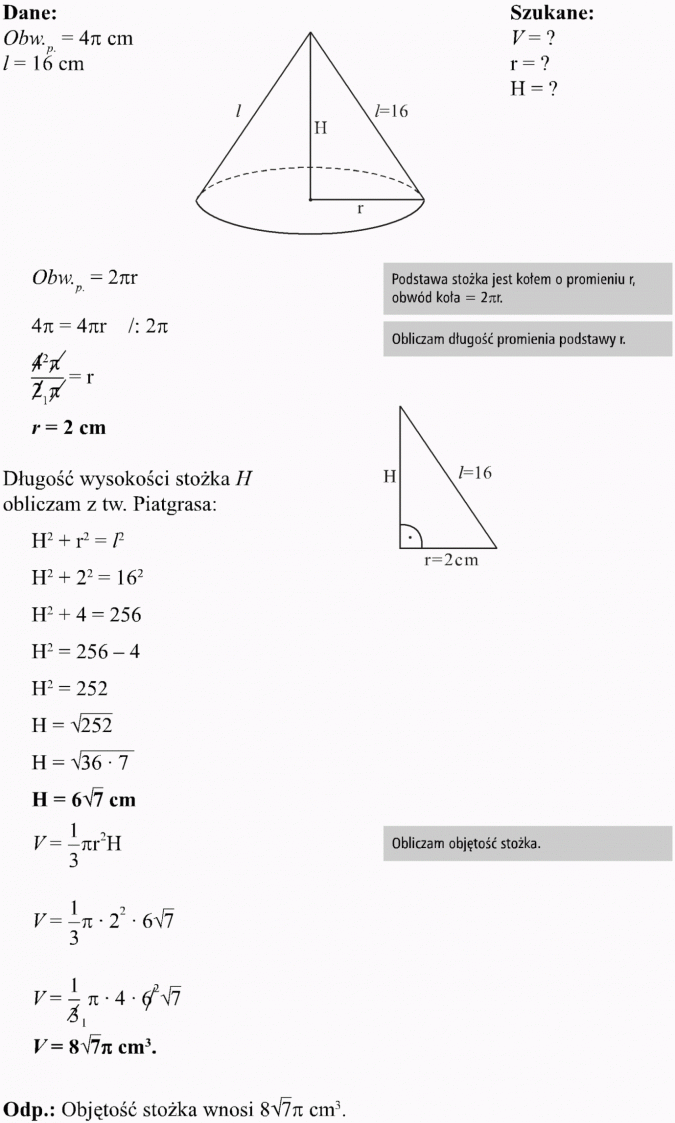 Zad.3. 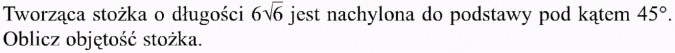 
Zadanie domowe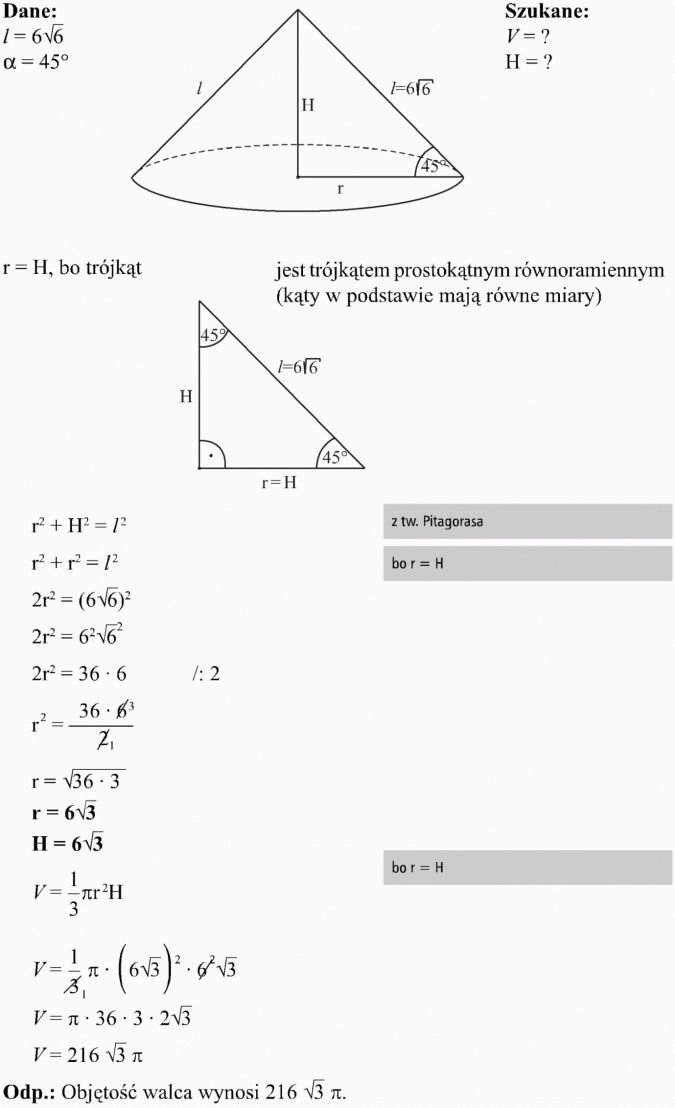 Proszę rozwiązać 3 zadania: 1. Oblicz pole powierzchni stożków przedstawionych na rysunkach: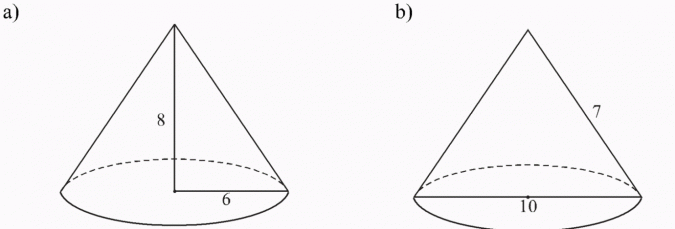 2. Przekrój osiowy stożka jest trójkątem równobocznym o boku równym 6 cm. Oblicz pole powierzchni bocznej i objętość tego stożka.

3. Pole powierzchni całkowitej stożka jest równe 70π cm2, a jego pole powierzchni bocznej 45π cm2. Oblicz objętość tego stożka.

